ПАСПОРТРУКОВОДСТВО ПО МОНТАЖУ И ЭКСПЛУАТАЦИИХранение и эксплуатация дисковых поворотных затворовПоворотные затворы допускаются к эксплуатации на параметры, не превышающие указанных в паспорте.Открытие и закрытие дисковых поворотных затворов производится при помощи соответствующих рукоятки или привода, которые поставляются вместе с дисковым поворотным затвором. Открытие и закрытие поворотных затворов следует производить плавно во избежание гидравлических ударов.Хранение поворотных затворов производится в заводской упаковке и в отапливаемых помещениях. Категория условий хранения – Ж1 по ГОСТ 15150-69. При отсутствии заводской упаковки для хранения поворотные затворы следует упаковать в плотный полиэтилен или промасленную бумагу. После длительного хранения   следует произвести   ревизию на предмет видимых разрушений, растрескивания или потерю свойств эластичности седлового уплотнения. При необходимости обработать седловое уплотнение силиконовой смазкой. Запрещается использовать поворотные затворы, имеющие растрескивание седлового уплотнения.При эксплуатации дисковых поворотных затворов необходим ежегодный профилактический осмотр. А также необходимо производить замену седлового уплотнения по мере его износа. Эксплуатация дискового поворотного затвора, потерявшего герметичность не допускается.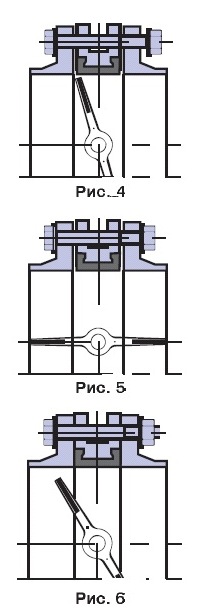 Руководство по монтажуМонтаж поворотных затворов следует производить только между фланцами воротниковыми (ГОСТ 12821-80), PN1,6, 1 исп., 1 ряд. *Использование фланцев с внутренним диаметром меньше номинального диаметра заслонки может привести к блокировке диска, что в свою очередь вызовет серьезное повреждение диска поворотного затвора (рис. 1).В случае использования фланцев с внутренним диаметром больше номинального диаметра затвора фланцы не будут полностью закрывать седловое уплотнение, что может привести к повреждению и деформации седлового уплотнения (рис. 2). Перед началом монтажа важно убедиться, что внутренний диаметр фланцев соответствует номинальному диаметру дискового поворотного затвора (рис. 3).Положение на трубопроводе и процесс установкиФланцы должны располагаться плоскопараллельно по отношению друг к другу на расстоянии, обеспечивающем свободное (без лишних усилий) размещение между ними затвора.При установке дисковых поворотных затворов прокладки не используются.Для уменьшения износа седлового уплотнения и в целом увеличения срока службы поворотный затвор рекомендуется устанавливать в горизонтальном положении штока (±30°), особенно при применении затворов в средах, содержащих абразивные частицы.Перед установкой необходимо произвести осмотр уплотнительных поверхностей фланцев. На них не должно быть забоин, раковин, заусенцев, а также других дефектов поверхностей.Перед началом монтажа диск поворотного затвора необходимо немного приоткрыть, но так, чтобы диск не выходил за корпус дискового поворотного затвора (рис. 4).Отцентрируйте поворотный затвор и слегка закрутите болты (шпильки), но не затягивайте их. Откройте диск поворотного затвора до положения «полностью открыто» (рис. 5).Затяните болты (шпильки) так, чтобы фланцы и корпус (металлическая часть) затвора соприкасались. Затяжка болтов на межфланцевых соединениях должна быть равномерной по всему периметру. Медленно закройте и откройте дисковый поворотный затвор. Если установка затвора была проведена правильно, затвор должен свободно открываться и закрываться (рис. 6).Варианты монтажа фланцев: 1.	Использование монтажной вставкиВ данном случае приварка фланцев к трубопроводу осуществляется с помощью, установленной между фланцами монтажной вставки.После окончательной приварки фланцев вставка изымается и вместо нее устанавливается затвор. Это рекомендуемый (самый безопасный) способ установки.2.	Врезка части трубопровода с уже установленным затворомВне трубопровода осуществляется приварка двух частей трубы к фланцам (длина частей привариваемой трубы должна иметь длину не меньше, чем два диаметра затвора). Далее затвор стягивается между полученными заготовками в соответствии с инструкцией по монтажу, и вся конструкция устанавливается в трубопровод, после чего происходит окончательная приварка.3.	Точечная фиксация фланцев с установленным затворомЗатвор устанавливается между фланцами (но не затягивается полностью) вне трубопровода, затем производится точечная приварка (прихватка) фланцев к трубопроводу, после чего затвор обязательно вынимается из фланцев и производится окончательная приварка фланцев. После чего осуществляется монтаж затвора. Данный метод является наиболее сложным (самым опасным) и требует высокой квалификации монтажной бригады, в противном случае седловое уплотнение затвора может быть повреждено при сварке.Меры безопасностиПерсонал, монтирующий или обслуживающий затворы дисковые поворотные, должен пройти инструктаж по технике безопасности, быть ознакомлен с инструкцией по эксплуатации и обслуживанию на объекте, иметь индивидуальные средства защиты. При монтаже, эксплуатации и демонтаже необходимо соблюдать правила техники безопасности, установленные на объекте.ВНИМАНИЕ! Запрещается эксплуатация дисковых поворотных затворов Genebre при значениях рабочих параметров, превышающих значения, указанные в паспорте или в таблице 1.КонсервацияВременная противокоррозионная защита (консервация) осуществляется в соответствии с ГОСТ 9.014-78. ТранспортированиеЗатворы транспортируются в заводской упаковке всеми видами транспорта в соответствии с правилами перевозки грузов, действующих на данном виде транспорта. При транспортировании затворов должна обеспечиваться защита от механических повреждений и прямого воздействия атмосферных осадков.УтилизацияУтилизация изделия производится в соответствии с установленным на предприятии порядком и действующими законодательными актами РФ.  Предприятие-изготовитель не несёт ответственности за утилизацию затворов.ВНИМАНИЕ! Претензии по качеству принимаются только при предъявлении паспорта на изделие.Отметки о продажеПредприятие-изготовитель: GENEBRE S.A., ИспанияПоставщик:М.П.Затвор дисковый поворотный Затвор дисковый поворотный Затвор дисковый поворотный Затвор дисковый поворотный Маркировка:Маркировка:Наименование изделия: Наименование изделия: GENEBRE 2104                                   GENEBRE 2104                                   Затвор дисковый поворотный межфланцевый Genebre 2104Затвор дисковый поворотный межфланцевый Genebre 2104Предприятие изготовитель: Предприятие изготовитель: Предельные рабочие значения:Предельные рабочие значения:Genebre S.A., ИспанияGenebre S.A., ИспанияТемп. мин = - 25 °С; Тмакс = 180 °СТемп. мин = - 25 °С; Тмакс = 180 °С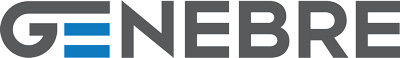 Адрес производства:Адрес производства:Edificio Genebre Avda. Joan Carles I, 46-48  08908 L’Hospitalet de Llobregat  Barcelona (Spain)Edificio Genebre Avda. Joan Carles I, 46-48  08908 L’Hospitalet de Llobregat  Barcelona (Spain)СпецификацияСпецификацияПрименение: Применение: 1. Нижний корпусНерж. сталь AISI 316Затворы поворотные дисковые Genebre применяются в системах теплоснабжения, водоснабжения, вентиляции и кондиционирования как надежное, не требующее специального обслуживания, запорно-регулирующее устройство. Класс герметичности дисковых затворов Genebre - А по ГОСТ Р 54808-2011.Затворы поворотные дисковые Genebre  соответствуют действующим требованиям, правилам и нормам промышленной безопасности, утвержденным в установленном порядке, в частности: «Правила устройства и эксплуатации трубопроводов пара и горячей воды» (ПБ10-573-03). Затворы поворотные дисковые Genebre применяются в системах теплоснабжения, водоснабжения, вентиляции и кондиционирования как надежное, не требующее специального обслуживания, запорно-регулирующее устройство. Класс герметичности дисковых затворов Genebre - А по ГОСТ Р 54808-2011.Затворы поворотные дисковые Genebre  соответствуют действующим требованиям, правилам и нормам промышленной безопасности, утвержденным в установленном порядке, в частности: «Правила устройства и эксплуатации трубопроводов пара и горячей воды» (ПБ10-573-03). 2. Верхний корпусНерж. сталь AISI 316Затворы поворотные дисковые Genebre применяются в системах теплоснабжения, водоснабжения, вентиляции и кондиционирования как надежное, не требующее специального обслуживания, запорно-регулирующее устройство. Класс герметичности дисковых затворов Genebre - А по ГОСТ Р 54808-2011.Затворы поворотные дисковые Genebre  соответствуют действующим требованиям, правилам и нормам промышленной безопасности, утвержденным в установленном порядке, в частности: «Правила устройства и эксплуатации трубопроводов пара и горячей воды» (ПБ10-573-03). Затворы поворотные дисковые Genebre применяются в системах теплоснабжения, водоснабжения, вентиляции и кондиционирования как надежное, не требующее специального обслуживания, запорно-регулирующее устройство. Класс герметичности дисковых затворов Genebre - А по ГОСТ Р 54808-2011.Затворы поворотные дисковые Genebre  соответствуют действующим требованиям, правилам и нормам промышленной безопасности, утвержденным в установленном порядке, в частности: «Правила устройства и эксплуатации трубопроводов пара и горячей воды» (ПБ10-573-03). 3. Верхний штокНерж. сталь AISI 316Затворы поворотные дисковые Genebre применяются в системах теплоснабжения, водоснабжения, вентиляции и кондиционирования как надежное, не требующее специального обслуживания, запорно-регулирующее устройство. Класс герметичности дисковых затворов Genebre - А по ГОСТ Р 54808-2011.Затворы поворотные дисковые Genebre  соответствуют действующим требованиям, правилам и нормам промышленной безопасности, утвержденным в установленном порядке, в частности: «Правила устройства и эксплуатации трубопроводов пара и горячей воды» (ПБ10-573-03). Затворы поворотные дисковые Genebre применяются в системах теплоснабжения, водоснабжения, вентиляции и кондиционирования как надежное, не требующее специального обслуживания, запорно-регулирующее устройство. Класс герметичности дисковых затворов Genebre - А по ГОСТ Р 54808-2011.Затворы поворотные дисковые Genebre  соответствуют действующим требованиям, правилам и нормам промышленной безопасности, утвержденным в установленном порядке, в частности: «Правила устройства и эксплуатации трубопроводов пара и горячей воды» (ПБ10-573-03). 4. Нижний штокНерж. сталь AISI 316Затворы поворотные дисковые Genebre применяются в системах теплоснабжения, водоснабжения, вентиляции и кондиционирования как надежное, не требующее специального обслуживания, запорно-регулирующее устройство. Класс герметичности дисковых затворов Genebre - А по ГОСТ Р 54808-2011.Затворы поворотные дисковые Genebre  соответствуют действующим требованиям, правилам и нормам промышленной безопасности, утвержденным в установленном порядке, в частности: «Правила устройства и эксплуатации трубопроводов пара и горячей воды» (ПБ10-573-03). Затворы поворотные дисковые Genebre применяются в системах теплоснабжения, водоснабжения, вентиляции и кондиционирования как надежное, не требующее специального обслуживания, запорно-регулирующее устройство. Класс герметичности дисковых затворов Genebre - А по ГОСТ Р 54808-2011.Затворы поворотные дисковые Genebre  соответствуют действующим требованиям, правилам и нормам промышленной безопасности, утвержденным в установленном порядке, в частности: «Правила устройства и эксплуатации трубопроводов пара и горячей воды» (ПБ10-573-03). 5. СедлоPTFE на базе EPDMЗатворы поворотные дисковые Genebre применяются в системах теплоснабжения, водоснабжения, вентиляции и кондиционирования как надежное, не требующее специального обслуживания, запорно-регулирующее устройство. Класс герметичности дисковых затворов Genebre - А по ГОСТ Р 54808-2011.Затворы поворотные дисковые Genebre  соответствуют действующим требованиям, правилам и нормам промышленной безопасности, утвержденным в установленном порядке, в частности: «Правила устройства и эксплуатации трубопроводов пара и горячей воды» (ПБ10-573-03). Затворы поворотные дисковые Genebre применяются в системах теплоснабжения, водоснабжения, вентиляции и кондиционирования как надежное, не требующее специального обслуживания, запорно-регулирующее устройство. Класс герметичности дисковых затворов Genebre - А по ГОСТ Р 54808-2011.Затворы поворотные дисковые Genebre  соответствуют действующим требованиям, правилам и нормам промышленной безопасности, утвержденным в установленном порядке, в частности: «Правила устройства и эксплуатации трубопроводов пара и горячей воды» (ПБ10-573-03). 6. ДискНерж. сталь AISI 316Затворы поворотные дисковые Genebre применяются в системах теплоснабжения, водоснабжения, вентиляции и кондиционирования как надежное, не требующее специального обслуживания, запорно-регулирующее устройство. Класс герметичности дисковых затворов Genebre - А по ГОСТ Р 54808-2011.Затворы поворотные дисковые Genebre  соответствуют действующим требованиям, правилам и нормам промышленной безопасности, утвержденным в установленном порядке, в частности: «Правила устройства и эксплуатации трубопроводов пара и горячей воды» (ПБ10-573-03). Затворы поворотные дисковые Genebre применяются в системах теплоснабжения, водоснабжения, вентиляции и кондиционирования как надежное, не требующее специального обслуживания, запорно-регулирующее устройство. Класс герметичности дисковых затворов Genebre - А по ГОСТ Р 54808-2011.Затворы поворотные дисковые Genebre  соответствуют действующим требованиям, правилам и нормам промышленной безопасности, утвержденным в установленном порядке, в частности: «Правила устройства и эксплуатации трубопроводов пара и горячей воды» (ПБ10-573-03). 7. Втулка шарнираRPTFEЗатворы поворотные дисковые Genebre применяются в системах теплоснабжения, водоснабжения, вентиляции и кондиционирования как надежное, не требующее специального обслуживания, запорно-регулирующее устройство. Класс герметичности дисковых затворов Genebre - А по ГОСТ Р 54808-2011.Затворы поворотные дисковые Genebre  соответствуют действующим требованиям, правилам и нормам промышленной безопасности, утвержденным в установленном порядке, в частности: «Правила устройства и эксплуатации трубопроводов пара и горячей воды» (ПБ10-573-03). Затворы поворотные дисковые Genebre применяются в системах теплоснабжения, водоснабжения, вентиляции и кондиционирования как надежное, не требующее специального обслуживания, запорно-регулирующее устройство. Класс герметичности дисковых затворов Genebre - А по ГОСТ Р 54808-2011.Затворы поворотные дисковые Genebre  соответствуют действующим требованиям, правилам и нормам промышленной безопасности, утвержденным в установленном порядке, в частности: «Правила устройства и эксплуатации трубопроводов пара и горячей воды» (ПБ10-573-03). 8. Пружинная шайбаНерж. сталь AISI 301Затворы поворотные дисковые Genebre применяются в системах теплоснабжения, водоснабжения, вентиляции и кондиционирования как надежное, не требующее специального обслуживания, запорно-регулирующее устройство. Класс герметичности дисковых затворов Genebre - А по ГОСТ Р 54808-2011.Затворы поворотные дисковые Genebre  соответствуют действующим требованиям, правилам и нормам промышленной безопасности, утвержденным в установленном порядке, в частности: «Правила устройства и эксплуатации трубопроводов пара и горячей воды» (ПБ10-573-03). Затворы поворотные дисковые Genebre применяются в системах теплоснабжения, водоснабжения, вентиляции и кондиционирования как надежное, не требующее специального обслуживания, запорно-регулирующее устройство. Класс герметичности дисковых затворов Genebre - А по ГОСТ Р 54808-2011.Затворы поворотные дисковые Genebre  соответствуют действующим требованиям, правилам и нормам промышленной безопасности, утвержденным в установленном порядке, в частности: «Правила устройства и эксплуатации трубопроводов пара и горячей воды» (ПБ10-573-03). 9. Уплотнительное кольцоВитонЗатворы поворотные дисковые Genebre применяются в системах теплоснабжения, водоснабжения, вентиляции и кондиционирования как надежное, не требующее специального обслуживания, запорно-регулирующее устройство. Класс герметичности дисковых затворов Genebre - А по ГОСТ Р 54808-2011.Затворы поворотные дисковые Genebre  соответствуют действующим требованиям, правилам и нормам промышленной безопасности, утвержденным в установленном порядке, в частности: «Правила устройства и эксплуатации трубопроводов пара и горячей воды» (ПБ10-573-03). Затворы поворотные дисковые Genebre применяются в системах теплоснабжения, водоснабжения, вентиляции и кондиционирования как надежное, не требующее специального обслуживания, запорно-регулирующее устройство. Класс герметичности дисковых затворов Genebre - А по ГОСТ Р 54808-2011.Затворы поворотные дисковые Genebre  соответствуют действующим требованиям, правилам и нормам промышленной безопасности, утвержденным в установленном порядке, в частности: «Правила устройства и эксплуатации трубопроводов пара и горячей воды» (ПБ10-573-03). 10. Втулка шарнираRPTFEЗатворы поворотные дисковые Genebre применяются в системах теплоснабжения, водоснабжения, вентиляции и кондиционирования как надежное, не требующее специального обслуживания, запорно-регулирующее устройство. Класс герметичности дисковых затворов Genebre - А по ГОСТ Р 54808-2011.Затворы поворотные дисковые Genebre  соответствуют действующим требованиям, правилам и нормам промышленной безопасности, утвержденным в установленном порядке, в частности: «Правила устройства и эксплуатации трубопроводов пара и горячей воды» (ПБ10-573-03). Затворы поворотные дисковые Genebre применяются в системах теплоснабжения, водоснабжения, вентиляции и кондиционирования как надежное, не требующее специального обслуживания, запорно-регулирующее устройство. Класс герметичности дисковых затворов Genebre - А по ГОСТ Р 54808-2011.Затворы поворотные дисковые Genebre  соответствуют действующим требованиям, правилам и нормам промышленной безопасности, утвержденным в установленном порядке, в частности: «Правила устройства и эксплуатации трубопроводов пара и горячей воды» (ПБ10-573-03). 11. ШайбаНерж. сталь AISI 304Затворы поворотные дисковые Genebre применяются в системах теплоснабжения, водоснабжения, вентиляции и кондиционирования как надежное, не требующее специального обслуживания, запорно-регулирующее устройство. Класс герметичности дисковых затворов Genebre - А по ГОСТ Р 54808-2011.Затворы поворотные дисковые Genebre  соответствуют действующим требованиям, правилам и нормам промышленной безопасности, утвержденным в установленном порядке, в частности: «Правила устройства и эксплуатации трубопроводов пара и горячей воды» (ПБ10-573-03). Затворы поворотные дисковые Genebre применяются в системах теплоснабжения, водоснабжения, вентиляции и кондиционирования как надежное, не требующее специального обслуживания, запорно-регулирующее устройство. Класс герметичности дисковых затворов Genebre - А по ГОСТ Р 54808-2011.Затворы поворотные дисковые Genebre  соответствуют действующим требованиям, правилам и нормам промышленной безопасности, утвержденным в установленном порядке, в частности: «Правила устройства и эксплуатации трубопроводов пара и горячей воды» (ПБ10-573-03). 12. Стопорное кольцоНерж. сталь AISI 304Затворы поворотные дисковые Genebre применяются в системах теплоснабжения, водоснабжения, вентиляции и кондиционирования как надежное, не требующее специального обслуживания, запорно-регулирующее устройство. Класс герметичности дисковых затворов Genebre - А по ГОСТ Р 54808-2011.Затворы поворотные дисковые Genebre  соответствуют действующим требованиям, правилам и нормам промышленной безопасности, утвержденным в установленном порядке, в частности: «Правила устройства и эксплуатации трубопроводов пара и горячей воды» (ПБ10-573-03). Затворы поворотные дисковые Genebre применяются в системах теплоснабжения, водоснабжения, вентиляции и кондиционирования как надежное, не требующее специального обслуживания, запорно-регулирующее устройство. Класс герметичности дисковых затворов Genebre - А по ГОСТ Р 54808-2011.Затворы поворотные дисковые Genebre  соответствуют действующим требованиям, правилам и нормам промышленной безопасности, утвержденным в установленном порядке, в частности: «Правила устройства и эксплуатации трубопроводов пара и горячей воды» (ПБ10-573-03). 13. Стопорное кольцоНерж. сталь AISI 304Затворы поворотные дисковые Genebre применяются в системах теплоснабжения, водоснабжения, вентиляции и кондиционирования как надежное, не требующее специального обслуживания, запорно-регулирующее устройство. Класс герметичности дисковых затворов Genebre - А по ГОСТ Р 54808-2011.Затворы поворотные дисковые Genebre  соответствуют действующим требованиям, правилам и нормам промышленной безопасности, утвержденным в установленном порядке, в частности: «Правила устройства и эксплуатации трубопроводов пара и горячей воды» (ПБ10-573-03). Затворы поворотные дисковые Genebre применяются в системах теплоснабжения, водоснабжения, вентиляции и кондиционирования как надежное, не требующее специального обслуживания, запорно-регулирующее устройство. Класс герметичности дисковых затворов Genebre - А по ГОСТ Р 54808-2011.Затворы поворотные дисковые Genebre  соответствуют действующим требованиям, правилам и нормам промышленной безопасности, утвержденным в установленном порядке, в частности: «Правила устройства и эксплуатации трубопроводов пара и горячей воды» (ПБ10-573-03). 14. РучкаНерж. сталь AISI 304Затворы поворотные дисковые Genebre применяются в системах теплоснабжения, водоснабжения, вентиляции и кондиционирования как надежное, не требующее специального обслуживания, запорно-регулирующее устройство. Класс герметичности дисковых затворов Genebre - А по ГОСТ Р 54808-2011.Затворы поворотные дисковые Genebre  соответствуют действующим требованиям, правилам и нормам промышленной безопасности, утвержденным в установленном порядке, в частности: «Правила устройства и эксплуатации трубопроводов пара и горячей воды» (ПБ10-573-03). Затворы поворотные дисковые Genebre применяются в системах теплоснабжения, водоснабжения, вентиляции и кондиционирования как надежное, не требующее специального обслуживания, запорно-регулирующее устройство. Класс герметичности дисковых затворов Genebre - А по ГОСТ Р 54808-2011.Затворы поворотные дисковые Genebre  соответствуют действующим требованиям, правилам и нормам промышленной безопасности, утвержденным в установленном порядке, в частности: «Правила устройства и эксплуатации трубопроводов пара и горячей воды» (ПБ10-573-03). 15. ТарелкаНерж. сталь AISI 304Затворы поворотные дисковые Genebre применяются в системах теплоснабжения, водоснабжения, вентиляции и кондиционирования как надежное, не требующее специального обслуживания, запорно-регулирующее устройство. Класс герметичности дисковых затворов Genebre - А по ГОСТ Р 54808-2011.Затворы поворотные дисковые Genebre  соответствуют действующим требованиям, правилам и нормам промышленной безопасности, утвержденным в установленном порядке, в частности: «Правила устройства и эксплуатации трубопроводов пара и горячей воды» (ПБ10-573-03). Затворы поворотные дисковые Genebre применяются в системах теплоснабжения, водоснабжения, вентиляции и кондиционирования как надежное, не требующее специального обслуживания, запорно-регулирующее устройство. Класс герметичности дисковых затворов Genebre - А по ГОСТ Р 54808-2011.Затворы поворотные дисковые Genebre  соответствуют действующим требованиям, правилам и нормам промышленной безопасности, утвержденным в установленном порядке, в частности: «Правила устройства и эксплуатации трубопроводов пара и горячей воды» (ПБ10-573-03). 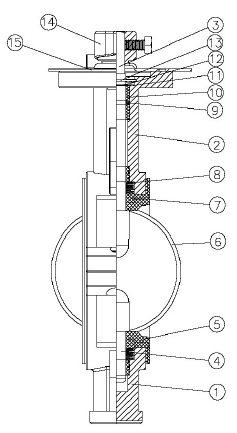 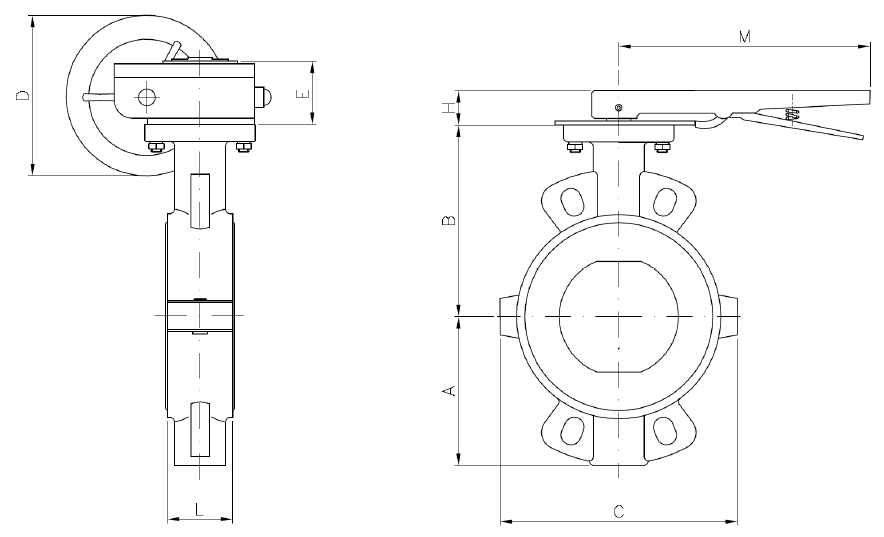 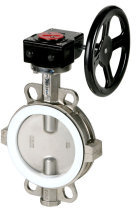 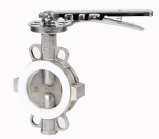 МодельDNPNПараметры (мм)Параметры (мм)Параметры (мм)Параметры (мм)Параметры (мм)Параметры (мм)Параметры (мм)Параметры (мм)Размеры фланцевРазмеры фланцевРазмеры фланцевВес (кг)МодельDNPNLABCDEHMF (5211)D1Момент NmВес (кг)2104 0950104374136117******32264F0565202.7002104 1065104682138126******32264F0565253.3002104 1180104690138142******32264F0565303.6002104 121001052116158178******32264F0790605.4002104 131251056132174202******32264F07901007.4002104 1415010561451902342005532***F079018010.5002104 1620010601802292862207145***F1012530018.1002104 1825010682102643383007145***F1012540024.900Гарантии изготовителяГарантии изготовителяГарантии изготовителяГарантии изготовителяГарантии изготовителяПоставщик GENEBRE S.A., ИСПАНИЯ гарантирует работоспособность изделия в течение 12 месяцев с момента ввода в эксплуатацию, но не более 18 месяцев с момента продажи.Поставщик GENEBRE S.A., ИСПАНИЯ гарантирует работоспособность изделия в течение 12 месяцев с момента ввода в эксплуатацию, но не более 18 месяцев с момента продажи.Поставщик GENEBRE S.A., ИСПАНИЯ гарантирует работоспособность изделия в течение 12 месяцев с момента ввода в эксплуатацию, но не более 18 месяцев с момента продажи.Поставщик GENEBRE S.A., ИСПАНИЯ гарантирует работоспособность изделия в течение 12 месяцев с момента ввода в эксплуатацию, но не более 18 месяцев с момента продажи.Поставщик GENEBRE S.A., ИСПАНИЯ гарантирует работоспособность изделия в течение 12 месяцев с момента ввода в эксплуатацию, но не более 18 месяцев с момента продажи.Отметки о прохождении приемосдаточных испытанийОтметки о прохождении приемосдаточных испытанийОтметки о прохождении приемосдаточных испытанийОтметки о прохождении приемосдаточных испытанийОтметки о прохождении приемосдаточных испытанийПроверка соответствия конструкторской документации  Проверка соответствия конструкторской документации  ГоденГоденГоденТест на прочность корпусаТест на прочность корпусаГоденГоденГоденТест на герметичностьТест на герметичностьГоденГоденГоденПроверка работоспособностиПроверка работоспособностиГоденГоденГоденКомплектацияКомплектацияКомплектацияКомплектацияКомплектация№НаименованиеНаименованиеКол-во (шт.)Обозначение1Паспорт/Руководство по монтажу и эксплуатации - 1 шт.Паспорт/Руководство по монтажу и эксплуатации - 1 шт.Паспорт/Руководство по монтажу и эксплуатации - 1 шт.Паспорт/Руководство по монтажу и эксплуатации - 1 шт.Паспорт/Руководство по монтажу и эксплуатации - 1 шт.